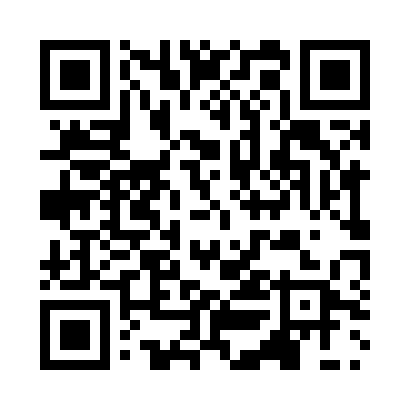 Prayer times for Garde-Dieu, BelgiumWed 1 May 2024 - Fri 31 May 2024High Latitude Method: Angle Based RulePrayer Calculation Method: Muslim World LeagueAsar Calculation Method: ShafiPrayer times provided by https://www.salahtimes.comDateDayFajrSunriseDhuhrAsrMaghribIsha1Wed3:576:221:455:489:1011:242Thu3:546:201:455:489:1211:273Fri3:506:181:455:499:1311:304Sat3:476:161:455:509:1511:335Sun3:436:151:455:509:1611:366Mon3:406:131:455:519:1811:397Tue3:366:111:455:519:1911:428Wed3:336:101:455:529:2111:459Thu3:306:081:455:539:2211:4910Fri3:306:061:455:539:2411:5211Sat3:296:051:455:549:2511:5312Sun3:286:031:455:549:2711:5313Mon3:286:021:455:559:2811:5414Tue3:276:001:455:569:3011:5415Wed3:275:591:455:569:3111:5516Thu3:265:571:455:579:3311:5617Fri3:255:561:455:579:3411:5618Sat3:255:551:455:589:3611:5719Sun3:245:531:455:589:3711:5820Mon3:245:521:455:599:3811:5821Tue3:245:511:455:599:4011:5922Wed3:235:501:456:009:4111:5923Thu3:235:491:456:009:4212:0024Fri3:225:481:456:019:4412:0125Sat3:225:461:456:019:4512:0126Sun3:225:451:456:029:4612:0227Mon3:215:441:466:029:4712:0228Tue3:215:431:466:039:4812:0329Wed3:215:431:466:039:5012:0430Thu3:205:421:466:049:5112:0431Fri3:205:411:466:049:5212:05